Meine Wohnung TestTest 2Perfekt Deutsch A1.2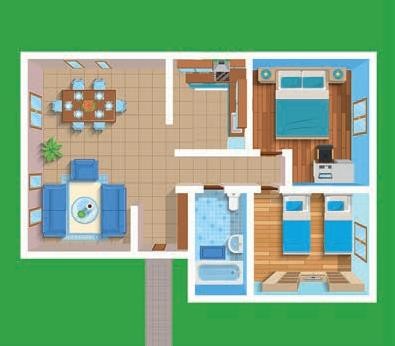 Ich heiße Lisa und das ist mein Haus. Mein 	 (1) ist groß und neben dem Wohnzimmer ist die 	(2). Meine Küche ist sehr praktisch. Neben der Küche ist das 	(3). Das Schlafzimmer ist leider klein. Und gegenüber dem Schlafzimmer ist das 	(4). Es ist sehr praktisch. Meine Freunde kommen oft und sie schlafen dort. Neben dem Gästezimmer ist das 	. (5). Es ist sehr groß. Ich mag mein Bad. Ich habe auch einen 	(6). Ich mag mein Haus sehr.1.GartenWohnzimmerHausBadKinderzimmer2.SchlafzimmerWohnzimmerArbeitszimmerKinderzimmerKüche3.großkleinSchlafzimmerKücheGästezimmer4.EinfamilienhausGästezimmerWohnungZimmerGast5.DuscheKücheWohnzimmerBadToilette6.GartenKindergartenpraktischschönTerrasseMeine Eltern 	im Schlafzimmer.wohnenkochenbadenessenschlafenMeine Mutter 	in der KüchegrilltkochtwäschtschläftspieltWir 	und duschen im Badezimmer.lesensehen FernessenbadenkochenMein Vater 	im Arbeitszimmerisstschläftbadetkochtarbeitet15. Der Lärm im Stadtzentrum störtLisa: Ich packe gerade meine Sachen. Wir ziehen morgen um. Unsere Wohnung ist neu und schön. Sie hat 3 Zimmer, eine Küche, einen Flur, ein Bad und eine Garage. Mein Zimmer ist klein, aber hell.Meine Freundin Simone wohnt auch dort, das finde ich schön.Tim: Ich wohne in einer Kleinstadt und fahre mit dem Fahrrad zur Schule. Unsere Wohnung hat 4 Zimmer, eine Küche, ein Bad und einen Garten. Mein Zimmer ist groß. Ich finde es gemütlich.Christian: Unsere Wohnung ist im Stadtzentrum. Wir wohnen im 6. Stock. Die Wohnung hat nur 2 Zimmer, eine Küche, ein Bad und eine Toilette. Die Zimmer sind nicht klein, sie sind praktisch.Die Geschäfte und Cafés sind in der Nähe. Das finde ich schön, aber der Lärm stört uns manchmal.Lisas Wohnung hat 	.eine Garageeinen Balkoneine Terrassezwei Badezimmerzwei Kinderzimmer 	Wohnung hat 4 Zimmer.ChristiansTimsLisasSimonesStadtzentrumsChristian wohnt im 	.2. Stock3. Stock4. Stock5. Stock6. StockLisas Zimmer ist  	groß, aber dunkel.groß und hell.klein, aber hell.groß, aber hell.klein und gemütlich.manchmal	.ChristianNiemandTimSimoneLisaTim findet sein Zimmer	.praktischunpraktischgemütlichnicht gemütlichungemütlichdie Küche/hell/sein/klein/und/.Klein und die Küche ist hell.Hell und klein sein die Küche.Die Küche sein hell und klein.Die Küche ist hell und klein.Sein die Küche hell und klein.die Wohnung/ein Balkon/auch/haben/.Die Wohnung hat auch einen Balkon.Die Wohnungen haben auch Balkone.Die Wohnung hat auch ein Balkon.Der Balkon hat auch eine Wohnung.Hat die Wohnung einen Balkon.hell /  	unhell.dunkel.nicht hell.schwarz.unmodern.neu / 	_modernpraktischschönaltgroß.LÖSUNGB WohnzimmerE KücheC SchlafzimmerB GästezimmerD BadA GartenE schlafenB kochtD badenE arbeitetA eine GarageB TimsE 6. StockC klein aber hellA ChristiansC gemütlichD Die Küche ist hell und kleinA Die Wohnung hat acuh einen Balkon